Puddle Jumper Puppies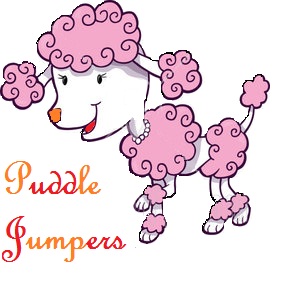 			Our poodles are anything but standard.			Mary Osgood			S1364A Thompson Road			LaValle, WI  53941							Phone:  608.495.1324									mary@puddlejumperpuppies.comAPPLICATIONName:  ______________________________________________________Address:  ____________________________________________________City, State, Zip:  _______________________________________________Phone:  _____________________________________________________Email:  _____________________________________________________1.     How did you hear about us? 2.     Why have you decided to purchase a standard poodle? 3.     Are you interested in a male or female puppy?4.     What color poodle puppy do you want to have in order of preference?
5.     Would you consider a different gender or color if your first choice is unavailable ? 6.     What is your time frame for finding your puppy?7.     What personality traits are you looking for in your puppy ?8.     Would you be willing to contact us if you are ever unable care for your puppy any longer at any time during lifetime (we will always take back any of our pups at any age should they need a home, no matter what the reason)?9.     Do you have the patience to go through the challenges and struggles of puppy hood, which can last up to 18 months of age (Puppies do not come trained. You will have to teach them to be content in a cage and how not to nip and jump up on people)?10.      Are you planning to drive to pick up your puppy ? 
11.      Do you know about the special grooming requirements and the costs involved with owning a Standard Poodle ? 
12.      What are your goals with your Standard Poodle-- Showing, Obedience, Rally, Agility, Therapy, companion? 13.      On average how many hours will puppy be left alone during the day (please note that at 6 weeks, a pup can hold his bladder about 4 hours, by 8 weeks - 5 hours, by 12 weeks - 6 hours and by 5-6 months a pup should be able to hold it for an 8 hour work day)? 15.      Are you going to be able to get the puppy outside every 2 hours initially for potty training?16.      Do you have a fenced in property?  If not, what means do you have to allow for energy outlets and to keep the puppy safe and secure in the yard?17.      Where will the puppy be kept when you are not at home?18.      Where will the puppy sleep?19.      Who will the puppy be sharing their home with ?
(Please list all humans and or other animals) 22.      What has made you consider a Standard Poodle from Puddle Jumper Puppies?23.      Have you owned and/or raised a puppy before? Have you owned and/or raised a Poodle puppy before? 24.      Do you have any questions training experience?25.      Do you have any questions for us that are not contained on our Web Pages?
Our poodles are a part of our family. We are invested in each one of their endearing personalities. So, please, no puppy brokers, puppy mills, people who believe life in a kennel is good enough, or fickle puppy owners. We reserve the right to anyone for any reason.  Several of our past puppies have gone on to become invaluable therapy dogs to traumatized and attachment disordered children, as well as stroke victims. Our exceptional pups deserve committed forever homes--from our home to yours.